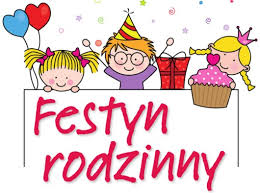 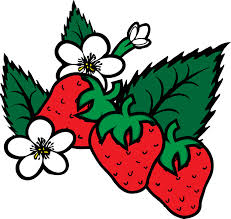 „ŚWIĘTO KWITNĄCEJ TRUSKAWKI”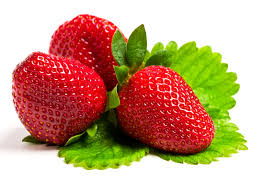 13CZERWCA 2015 (sobota)godz.1600Miejsce:  Szkoła Podstawowa im . F. Tredera w BorzestowieW programie:Występy dzieci szkolnychWystępy Kobiet z KGW KożyczkowiankiKabaretMecz piłki nożnej pomiędzy sołectwami:   Borzestowo – Borzestowska HutaKonkursy sprawnościowe dla dzieci i rodzicówZabawa taneczna dla rodziców – grać będzie zespół MAT MUZIKAtrakcje w trakcie trwania festynu:lot balonem, zjeżdżalnie pneumatyczne, malowanie twarzy, przejazd na kucyku, trampoliny, baseny z piłeczkami,  stoisko regionalne, stoisko truskawkowe, kiełbaski z grilla, kawa, herbata 
i dużo innychPonadto LOTERIA FANTOWA (każdy los wygrywa)SERDECZNIE  ZAPRASZAMY		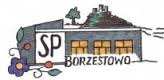 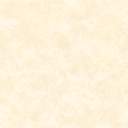 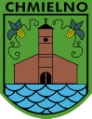 ORGANIZATORZY 